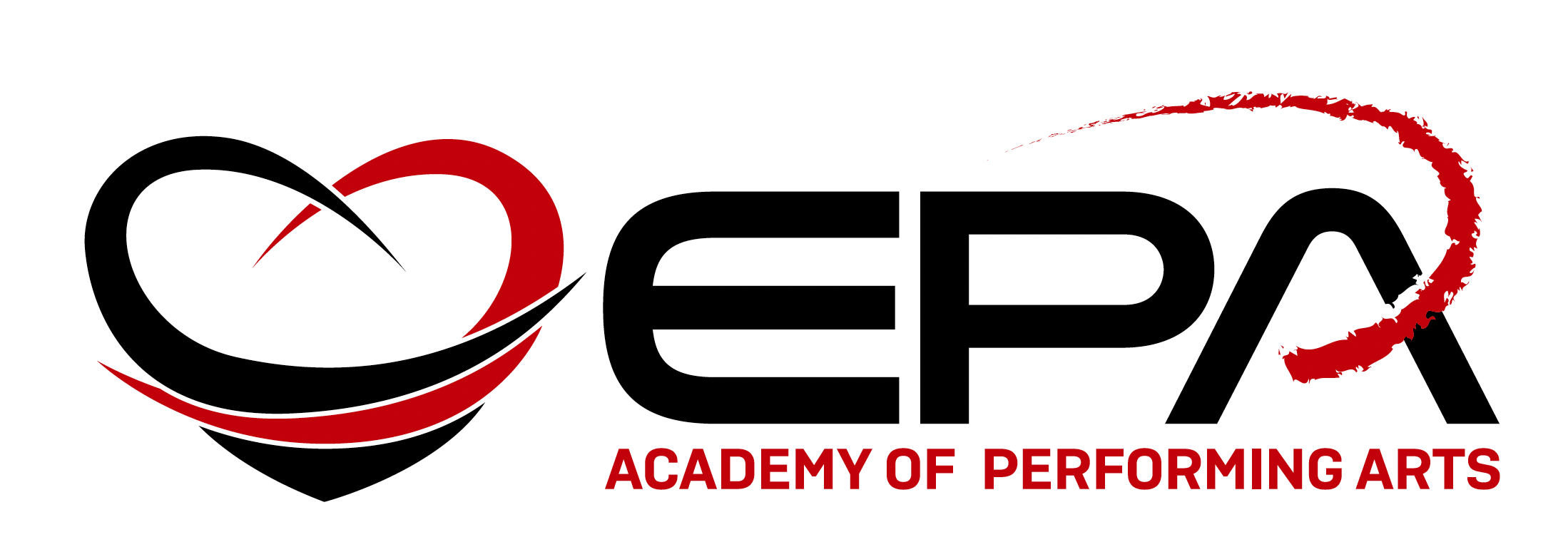 Application & Medical Form Application & Medical Form First NameLast Name Pronouns GenderEmail PhonePermanent AddressNationality Ethnic Origin Age NowAge at Commencement of the course HeightApproximate WeightCourse Applying ForSubject Major Vocational TrainingGCSE ResultsA Level Results (If applicable) BTEC Qualifications (If Applicable)List any Performing ExperiencePlease describe a full record of any Broken bones, joints or spinal injuries with dates and records of treatmentHave you had any serious diseases, blood disorders or heart conditions EG Polio, glandular fever, diabetes? Do you have any allergies, hay fever or skin conditions? Do you have any Ear/Eye Concerns? Please describe any serious operations that have you hadDo you suffer from migraines? Do you have any disabilities EG Dyslexia? Do you have any history of Mental Illness?Have you been under CAMS during education at any time? If so, can you please provide details? What is your Drs Name & Address? Do you have any criminal convictions? Any further information you feel beneficial disclosing to EPA at this time. Parent/Guardian/Emergency Contact:NameParent/Guardian/Emergency Contact: RelationshipParent/Guardian/Emergency Contact: NumberParent/Guardian/Emergency Contact: Email Address 